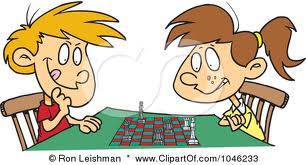 Τo σκάκι είναι ένα παιχνίδι το οποίο ενεργοποιεί τη μνήμη και απαιτεί σκέψη και κρίση.Πριν μετακινήσουμε κάποιο κομμάτι πρέπει να προσέχουμε το τεττράγωνο στο οποίο το πάμε, μήπως απειλείται από αντίπαλα κομμάτια.  Επίσης προσέχουμε το τετράγωνο αυτό να το υποστηρίζουμε και με άλλα κομμάτια ώστε σε περίπωση που ο αντίπαλος μας πάρει το κομμάτι να πάρουμε και εμείς τουλάχιστον ίσης αξίας υλικό.     Σκεφτόμαστε αρκετά, ώστε κάθε μας κίνηση να εξυπηρετει οπωσδήποτε κάποιο συγκεκριμένο σκοπό πχ  Α.  Ανάπτυξη κάποιου καθυστερημένου κομματιού μας.        Β.  Παρεμπόδιση της ανάπτυξης κάποιου αντίπαλου κομματιού       Γ.   Βελτίωση της θέσης μας.   Επειδή η σκέψη χρειάζεται προσπάθεια και ησυχία, δεν πρέπει να κάνουμε θόρυβο ούτε να μιλάμε κατα τη διάρκεια του μαθήματος και των αγώνων.  Πρέπει να σεβόμαστε τον αντίπαλο και τους συμπαίκτες που μοχθούν για να συγκεντρωθούν και να σκεφθούν.Δεν είναι σωστό και δεν επιτρέπεται να ενοχλούμε τον αντίπαλο με κανένα τρόπο. Πχ πιάνοντας και κρατώντας κάποιο κομμάτι που ....κάποτε ίσως και να παίξουμε.  Δεν κρατάμε διστακτικά το χέρι μας να αιωρείται πάνω από τη σκακιέρα. Η κίνηση του χεριού μας θα πρέπει να είναι κοφτή και αποφασιστική.  Η κίνηση την οποία ολοκληρώσαμε με το χέρι μας δεν αναιρείται, εκτός μόνον εάν απειλείται ο βασιλιάς μας.